*ügyfél hozzájárulása esetén kitöltendő!Kijelentem, hogy a megkötésre kerülő jelzáloghitel-szerződés alapján keletkező tartozásom:(Idegen pénznemben fennálló tartozás az a tartozás, melynek a hitel igénylésekor: a) pénzneme eltér attól a pénznemtől, amelyben az Adósok a kölcsönszerződés alapján folyósított kölcsön visszafizetéséhez felhasználandó jövedelmének több mint 50 százalékát szerzik, vagy amelyben a kölcsönszerződés alapján folyósított kölcsön visszafizetéséhez szükséges vagyonuknak több mint 50 százalékát tartják, vagy  b) pénzneme eltér az Adósok állandó lakóhelye szerinti tagállam hivatalos pénznemétől………………………………. igénylő és …………………………………….. házastárs/élettárs, mint együttes igénylők büntetőjogi felelősségünk tudatában kijelentjük, hogy az alábbiakban tett nyilatkozatokat mindkettőnk vonatkozásában a valóságnak megfelelnek, azokat magunkra nézve kötelezőnek tekintjük.Tudomásul vesszük, hogy a kérelem benyújtásának napja az a nap, amikor a kölcsön kérelmi nyomtatványhoz az előírt, az igénylési feltételeket igazoló dokumentumokat teljes körűen benyújtom(juk) a Bank részére. A kérelmet az igénylő az erre a célra rendszeresített nyomtatványon adja be. A Bank ennek megtörténtéről - a benyújtásról és a becsatolt dokumentumokról - igazolást ad részemre/részünkre.Alulírott ………………………………………………….  adós/adóstárs/készfizető kezes(ek)/zálogkötelezett(ek) jelen nyilatkozat aláírásával büntetőjogi felelősségem tudatában kijelentem, hogy adósként/adóstársként/ egyéb kötelezettként a természetes személyek adósságrendezéséről szóló 2015. évi CV. törvény rendelkezései szerint sem bíróságon kívüli adósságrendezésre irányuló megállapodás megkötését, sem bírósági adósságrendezési eljárás lefolytatását nem kezdeményeztem, illetve adósságrendezési eljárás hatálya alatt nem állok.Tudomásul veszem(szük), hogy: a Bank a kölcsönt forintban folyósítja és annak törlesztése is forintban történik. Az egyes törlesztő részletek forint összege a fennálló tartozás, az aktuális hiteldíjak (kamat), valamint a hátralévő futamidő alapján kerül meghatározásra,a kölcsön a választott kamatperióduson belül fix kamatozású. Az ügyleti kamat mértéke az egyes kamat periódusokon belül nem változtatható,a Bank az ügyleti kamatot a hitel futamideje alatt legfeljebb 5 alkalommal módosíthatja, az ügyleti kamat megváltoztatásáról, és a törlesztő részlet ebből adódó változásáról, az új kamatperiódusban alkalmazott ügyleti kamat mértékéről, valamint a módosítást követően fizetendő	törlesztő részletek várható összegéről a Bank legkésőbb a változás hatályba lépését megelőzően 90 nappal levélben közvetlenül értesít,a szerződésbe foglalt díjak, költségek a szerződésben foglalt okok alapján a Hitelező által egyoldalúan módosíthatóak. A díj, vagy költség megváltoztatásáról, a díj, vagy költség új mértékéről, valamint a módosítást követően fizetendő törlesztő részletek várható összegéről a Bank legkésőbb a változás hatályba lépését megelőzően 30 nappal levélben közvetlenül értesít,az ügyleti kamatnak a Bank általi, az Adósok, a Zálogkötelezettek számára kedvezőtlen megváltoztatása esetén a változás hatályba lépése előtt jogosult vagyok a kölcsönszerződés költség - és díjmentes felmondására. ebben az esetben a felmondást a kamatperiódus lejártát megelőző 60 nappal be kell jelentenem az  MBH DUNA BANK Zrt -vel, és a felmondás érvényességéhez  a fennálló tartozást legkésőbb a kamatperiódus utolsó napján a Bank részére rendelkezésre kell bocsátanom(unk),Tudomásul veszem(szük), hogy a jelzáloghitelt csak abban az esetben igényelhetem(jük), ha a Bank engem/bennünket, mint igénylő(ke)t az igényelt kölcsön felvételéhez hitelképesnek minősít.Tudomásul veszem, hogy a fedezetként felajánlott ingatlanra a kölcsön teljes futamideje alatt érvényes vagyonbiztosítást kötök(ünk)A Bank által végzett adatkezelésről szóló tájékoztatást elolvastam, annak tartalmát megismertem és elfogadtam.Alulírott(ak) Büntetőjogi felelősségem(ünk) tudatában kijelentem(jük), hogy a jelen nyilatkozatban foglalt adatok a valóságnak megfelelnek.Kelt: ......................................Melléklet: Adatkezelési tájékoztató és nyilatkozatElőttünk, mint tanúk előtt:*: Amennyiben banki dolgozók tanúskodnak, esetükben a Bank székhelyének a címét szükséges feltüntetni. Egyéb esetben a tanúk lakóhelyét, lakóhely hiányában tartózkodási helyét szükséges olvashatóan feltüntetni. ** Kizárólag akkor töltendő, ha a Bank dolgozója a tanú.Kijelentem/kijelentjük, hogy a mai napon az általam/általunk benyújtani tervezett hiteligényléssel kapcsolatban a  MBH DUNA BANK Zrt -től az alábbiakról tájékoztatást kaptam/kaptunk:A jelen dokumentumon feltüntetett tájékoztatásokat megkaptam, az ügyintéző részletesen elmagyarázta a felmerülő kérdéseimet.Kelt: ………………………………					………………………….		…………………………………..					               Ügyfél/Adós                                        Ügyfél/Adóstárs					………………………….		…………………………..						Készfizető kezes		Készfizető kezes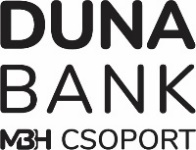 Bank tölti ki:Bank tölti ki:beérkezés időpontja:iktatószám:ügyintéző:megjegyzés:KÉRELEMLAKOSSÁGI SZABAD FELHASZNÁLÁSÚ, KAMATPERIÓDUS ALATT FIX KAMATOZÁSÚ JELZÁLOGHITEL IGÉNYBEVÉTELÉHEZ A választott kamatperiódus hossza A választott kamatperiódus hossza □5 évig rögzített □10 évig rögzített Igénylők adataiIgénylő 1.Igénylő 1.Igénylő 2.Igénylő 2.Családnév:Családnév:Utónév:Utónév:Születési név:Születési név:Anyja születési neve:Anyja születési neve:Születési idő:Születési idő:Születési hely:Születési hely:Családi állapot:Családi állapot:Eltartottak száma:Eltartottak száma:Állampolgárság:Állampolgárság:Személy azonosító igazolvány típusa, száma:Személy azonosító igazolvány típusa, száma:Lakcím:Lakcím:Levelezési cím:Levelezési cím:Telefonszám*:Telefonszám*:e-mail cím*: e-mail cím*: Munkhelyi adatok Igénylő 1.Igénylő 1.Igénylő 1.Igénylő 2.Igénylő 2.Igénylő 2.Munkahely neve:Munkahely neve:Munkahely címe:Munkahely címe:Foglalkoztatás minősége:alkalmazott nyugdíjasFoglalkozási viszony:alkalmazottnyugdíjasFoglalkoztatás minősége:GYED/GYES/ /CSEDegyéni vállalkozóFoglalkozási viszony:GYED/GYES/ /CSEDegyéni vállalkozóMunkaviszony kezdete jelenlegi cégnél:Munkaviszony kezdete jelenlegi cégnél:Határozatlan vagy határozott időre szólHatározatlan vagy határozott időre szólHatározott időre szóló munkaviszony vége:Határozott időre szóló munkaviszony vége:Havi nettó jövedelem összege:Havi nettó jövedelem összege:Beltagja-e betéti-, közkereseti társaságnak?Beltagja-e betéti-, közkereseti társaságnak?A társaság adószáma:A társaság adószámaRendelkezik-e másodlagos munkaviszonnyal?igennemRendelkezik-e másodlagos munkaviszonnyal?igennemVan-e folyamatban a társaság ellen:Van-e folyamatban a társaság ellen:felszámolási eljárás igen                  nemvégelszámolási eljárás igen                  nemvégrehajtási eljárás igen                  nemEgyéb adatok Igénylő 1.Igénylő 1.Igénylő 1.Igénylő 2.Igénylő 2.Igénylő 2.Egyéb, nem munkaviszonyból származó rendszeres havi jövedelem megnevezése és összege:Egyéb, nem munkaviszonyból származó rendszeres havi jövedelem megnevezése és összege:Egyéb, nem munkaviszonyból származó rendszeres havi jövedelem megnevezése és összege:Egyéb, nem munkaviszonyból származó rendszeres havi jövedelem megnevezése és összege:Egyéb, nem munkaviszonyból származó rendszeres havi jövedelem megnevezése és összege:Egyéb, nem munkaviszonyból származó rendszeres havi jövedelem megnevezése és összege:Egyéb, nem munkaviszonyból származó rendszeres havi jövedelem megnevezése és összege:Egyéb, nem munkaviszonyból származó rendszeres havi jövedelem megnevezése és összege:Egyéb saját tulajdonú ingatlan értéke:Egyéb saját tulajdonú ingatlan értéke:Egyéb saját tulajdonú ingatlan értéke:Egyéb saját tulajdonú ingatlan értéke:Címe:Címe:Címe:Címe:MegnevezéseMegnevezéseMegnevezése:Megnevezése:Ingatlanon lévő teher:Ingatlanon lévő teher:Ingatlanon lévő teher:Ingatlanon lévő teher:Gépjármű tulajdon:dbGépjármű tulajdon:dbGépjármű tulajdon:értékGépjármű tulajdon:értékEgyéb ingó vagyonnal rendelkezik? Egyéb ingó vagyonnal rendelkezik? Egyéb ingó vagyonnal rendelkezik?Egyéb ingó vagyonnal rendelkezik?Ha igen, annak értéke:Ha igen, annak értéke:Ha igen, annak értéke:Ha igen, annak értéke:Alulírott Igénylő1 kijelentem, hogy az alábbi hitelekkel rendelkezem A hitel megnevezéseA hitelt nyújtó hitelintézet megnevezéseA hitelügyletben betöltött szerep (adós, adóstárs, kezes, zálogkötelezett)A hitel lejárataA hitelügyletben szereplők számaA havi törlesztő részlet nagyságafőFt/hófőFt/hófőFt/hófőFt/hóAlulírott Igénylő nyilatkozom, hogy életbiztosítással kombinált lakáshitellel rendelkezem: (a fenti táblázat …….. sora) igen nemamennyiben igen, a kapcsolódó életbiztosítás havi díja:Ft/hóAlulírott Igénylő nyilatkozom, hogy Lakástakarékpénztári megtakarítással kombinált lakáscélú jelzáloghitellel rendelkezem: (a fenti táblázat …….. sora) igen nemamennyiben igen, a kapcsolódó megtakarítás havi összege:Ft/hóAlulírott Igénylő nyilatkozom, hogy visszatérítendő, hazai vagy uniós költségvetési forrású támogatás után visszatérítendő pénzösszeggel rendelkezem:  igen nemamennyiben igen, visszatérítendő pénzösszeg egy hónapra eső része:Ft/hóamennyiben igen, visszatérítendő pénzösszeg még visszatérítendő teljes összege:FtAlulírott Igénylő nyilatkozom, hogy kezességet vállaltam: (a fenti táblázat ……. sora) igen nemamennyiben igen, a kölcsönt nyújtó hitelintézet neve:Alulírott Igénylő2 kijelentem, hogy az alábbi hitelekkel rendelkezem A hitel megnevezéseA hitelt nyújtó hitelintézet megnevezéseA hitelügyletben betöltött szerep (adós, adóstárs, kezes, zálogkötelezett)A hitel lejárataA hitelügyletben szereplők számaA havi törlesztő részlet nagyságafőFt/hófőFt/hófőFt/hófőFt/hóAlulírott Igénylő nyilatkozom, hogy életbiztosítással kombinált lakáshitellel rendelkezem: (a fenti táblázat …….. sora) igen nemamennyiben igen, a kapcsolódó életbiztosítás havi díja:Ft/hóAlulírott Igénylő nyilatkozom, hogy Lakástakarékpénztári megtakarítással kombinált lakáscélú jelzáloghitellel rendelkezem: (a fenti táblázat …….. sora) igen nemamennyiben igen, a kapcsolódó megtakarítás havi összege:Ft/hóAlulírott Igénylő nyilatkozom, hogy visszatérítendő, hazai vagy uniós költségvetési forrású támogatás után visszatérítendő pénzösszeggel rendelkezem:  igen nemamennyiben igen, visszatérítendő pénzösszeg egy hónapra eső része:Ft/hóamennyiben igen, visszatérítendő pénzösszeg még visszatérítendő teljes összege:FtAlulírott Igénylő nyilatkozom, hogy kezességet vállaltam: (a fenti táblázat ……. sora) igen nemamennyiben igen, a kölcsönt nyújtó hitelintézet neve:Adós háztartására vonatkozó adatok A háztartásban élő személyek száma: Ebből eltartottak száma (fő):főfőA háztartás alapvető kiadásai (lakhatás kiadásai, élelmiszer, ruházat, eü. kiadások, tömegközlekedés):FtAdós(ok) bevételei (munkabér, egyéb jövedelem):FtA háztartás általános kiadásai (gépjármű fenntartás, oktatási célú kiadások, hírközlés, sport és szabadidős kiadások):FtA háztartás egyéb bevételei (adósokon jövedelmein felül):FtA háztartás egyéb kiadásai (pl. helyi adók):FtA háztartás bevételei összesen:FtA háztartás megélhetési költségei összesen:FtSzabadon maradó/felhasználható havi keret:Szabadon maradó/felhasználható havi keret:Szabadon maradó/felhasználható havi keret:FtBanki kapcsolatokIgénylő 1.Igénylő 1.Igénylő 1.Igénylő 2.Igénylő 2.Igénylő 2.Fő bankszámla vezető bank neve:Fő bankszámla vezető bank neve:Számlaszám:Számlaszám:Számlanyitás dátuma:Számlanyitás dátuma:Munkabér bankszám-lára érkezik?igennemMunkabér bankszám-lára érkezik?igennemEgyéb bankszámlát vezető bank neve:Egyéb bankszámlát vezető bank neve:Számlaszám:Számlaszám:Számlanyitás dátuma:Számlanyitás dátuma:Az igényelt kölcsön adataiAz igényelt kölcsön összege  FtA kölcsön futamideje évNyilatkozat idegen pénznemben fennálló tartozásrólA)idegen pénznemben fennálló tartozásnak fog minősülni, mivelidegen pénznemben fennálló tartozásnak fog minősülni, mivela jelen kérelem alapján folyósítandó kölcsön visszafizetéséhez felhasználandó jövedelmem több mint 50 százalékát …………………..-ban (devizanem megjelölés) tartoma jelen kérelem alapján folyósítandó kölcsön visszafizetéséhez szükséges vagyonom több mint 50 százalékát ……………..-ban (devizanem megjelölése) tartom.a kölcsönszerződés pénzneme eltér az állandó lakóhelyem szerinti tagállam hivatalos pénznemétőlB)nem minősül idegen pénznemben fennálló tartozásnak.nem minősül idegen pénznemben fennálló tartozásnak.A fedezetként felajánlott ingatlan adataiAz ingatlan címe: Az ingatlan helyrajzi száma: Az ingatlan rendelkezik lakásbiztosítással?IGENNEMNEMHa igen, melyik biztosítónál?Az ingatlanon lévő terhek felsorolása:A fedezetként felajánlott ingatlan tulajdonosának neve:személyi azonosító jel:személyi azonosító jel:A fedezetként felajánlott ingatlan tulajdonosának neve:személyi azonosító jel:személyi azonosító jel:A hitelkérelemmel érintett ingatlanra vonatkozó nyilatkozatok11.1. Nyilatkozat ingatlan-nyilvántartásba be nem jegyzett terhekről11.1. Nyilatkozat ingatlan-nyilvántartásba be nem jegyzett terhekről11.1. Nyilatkozat ingatlan-nyilvántartásba be nem jegyzett terhekrőlAlulírott Igénylők nyilatkozunk, hogy az ingatlan-nyilvántartásba be nem jegyzett terhekről: nincs tudomásunktudomásunk van Amennyiben tudomásuk van a hitelkérelemmel érintett ingatlanra vonatkozóan be nem jegyzett terhekről, ezek megnevezése: (be nem jegyzett teher típusa, összege, jogosultja) 11.2. Nyilatkozat ingatlan-nyilvántartáson kívüli tulajdonos(ok)ról11.2. Nyilatkozat ingatlan-nyilvántartáson kívüli tulajdonos(ok)ról11.2. Nyilatkozat ingatlan-nyilvántartáson kívüli tulajdonos(ok)rólAlulírott Igénylők nyilatkozunk, hogy ingatlannyilvántartáson kívüli tulajdonosokrólnincs tudomásunktudomásunk van Amennyiben tudomásuk van ingatlan-nyilvántartáson kívüli tulajdonos(ok)ról, az ingatlan-nyilvántartáson kívüli tulajdonos neve, tulajdonszerzés jogcíme, tulajdonrésze: NYILATKOZATOK A FIX KAMATOZÁSÚ JELZÁLOG HITEL IGÉNYBE VÉTELÉHEZ……………………………………………….……………….…………………………………igénylőigénylővel együttköltöző házastárs/élettárs(név és aláírás)(név és aláírás)……………….………………………………………………….…………………………………további adóstárs/készfizető kezestovábbi adóstárs/készfizető kezes(név és aláírás)(név és aláírás)Tanú 1.:Tanú 2.:név: név: lakóhely:* lakóhely:* törzsszám:**törzsszám:**aláírás:aláírás:Ügyfél tájékoztatási ellenőrző listaAz ügyféltájékoztatás elemeiTájékoztatás megtörténtTájékoztatás megtörténtÜgyfélKezesHitelszerződés megkötését megelőző szóbeli tájékoztatás megtörténtA törlesztő részletek rendszeres jövedelemhez viszonyított arányának várható változása a rendszeres jövedelem, valamint a kamat változásának függvényében tájékoztató átadása megtörténtÁltalános tájékoztató jelzáloghitelekről átadása megtörténtSzemélyes tájékoztatás jelzáloghitelekről átadása megtörténtÁltalános ügyfél tájékoztató átadása megtörtént, tartalmát megismertemHitelezhetőségi limitszámítás megtörtént (JTM és HFM meghatározása)A hitel kondícióinak (pl. kamat, folyósítási díj) ismertetése megtörténtEgyéb kondíciók ismertetése megtörténtElőtörlesztés és egyösszegű végtörlesztés lehetőségének ismertetése megtörténtHitel futamideje alatt kérhető átütemezések, halasztások ismertetése megtörténtTájékoztatás a kondíciók módosításának lehetőségéről, a módosítás okairól megtörténtIgénylés alapfeltételeiről tájékoztatás megtörténtAz adatvédelemre vonatkozó tájékoztatás, nyilatkozat megtörténtA kezes, adóstárs bevonásának eseteiről tájékoztatás megtörténtMNB tájékoztató átadása megtörtént (Tájékoztató a túlzott eladósodottság kockázatáról)A benyújtandó banki nyomtatványok listájának átadása megtörténtA benyújtandó banki nyomtatványok listájának átadása megtörténtA benyújtandó banki nyomtatványok listájának átadása megtörténtA benyújtandó dokumentumok körének magyarázata megtörténtAkár ingyenes KHR lekérdezésről tájékoztatás megtörténtAz igénylő teherviselő képességének előzetes adatok alapján készített megállapítása és eredményéről tájékoztatás megtörténtSpeciális tájékoztatások:Speciális tájékoztatások:Speciális tájékoztatások:Kötelezően előírt biztosításokról tájékoztatás megtörtént (pl. vagyonbiztosítás)Értékbecsléssel kapcsolatos tájékoztatás megtörténtKözjegyzői okirattal kapcsolatos tájékoztatás megtörténtTájékoztatás a jelzálogbejegyzésről és a hozzá kapcsolódó díjakról megtörténtTájékoztatás a hiteligénylés folyamatáról, a bírálat várható idejéről megtörténtTájékoztatás a késedelmes fizetés, vagy nem teljesítés esetén bekövetkező eseményekről – pl. végrehajtás megtörténtKezes tájékoztatása hitelszerződés feltételrendszeréről - amelyhez a kezességvállalás kapcsolódik - megtörténtA kezesi szerződés közjegyzői okiratba foglalására vonatkozó tájékoztatás megtörténtFigyelem felhívásokFigyelem felhívásokFigyelem felhívásokA Magyar Nemzeti Bank (MNB) fogyasztóvédelmi honlapjának a hiteldöntés meghozatalát segítő termékleírások, alkalmazások elérhetőségeiA Bank az ún. Magatartási Kódex előírásait szem előtt tartva jár el a lakossági hitelezési tevékenysége során. A Magatartási Kódex teljes szövege megtekinthető a www.mbhdunabank.hu internet oldalon, illetve a bankfiókokban az Adós kérésére a Kódex szövege ingyenesen hozzáférhető Hitelfedezeti életbiztosítás megkötése esetén szabadon választható a legmegfelelőbb biztosító társaságA hitelszerződés megkötésében közreműködők a Bank által esetlegesen később kezdeményezett követelésvásárlásban vagy a végrehajtásban vásárlóként nem vehetnek résztKamatperióduson belül fix kamatozású lakossági jelzáloghitel igénybevételéhez szükséges dokumentumokBank tölti ki!Benyújtása megtörténtSzemélyazonosság és az életkor igazolásához személyazonosító igazolvány vagy érvényes úti okmány bemutatásaLakcímet igazoló hatósági igazolvány bemutatása valamennyi kölcsönkötelembe bevont személy vonatkozásábanÁllampolgárság igazolása (személyi igazolvány vagy születési anyakönyvi kivonat, útlevél)A fedezetként felajánlott ingatlan 30 napnál nem régebbi hiteles tulajdoni lap másolata (legalább széljegyes tulajdonjoggal)A fedezetként felajánlott ingatlan hivatalos alaprajza, a Bank által támasztott feltételeknek megfelelően benyújtvaTöbb lakásból álló, osztatlan közös tulajdon esetén, a kölcsönnel érintett lakásra vonatkozóan közokiratba vagy ügyvéd által ellenjegyzett magánokiratba foglalt használati megosztási megállapodásCsaládi ház, sorház, ikerház esetén 30 napnál nem régebbi földhivatali térképmásolatA hitelkérelemmel érintett ingatlan energetikai tanúsítványaEgyéb okmányok, dokumentumokEgyéb okmányok, dokumentumokEgyéb okmányok, dokumentumok